PUPOL 2nd International Conference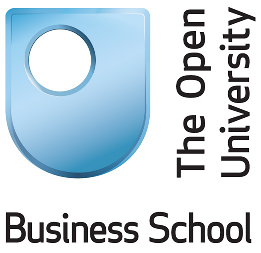 Leadership for Public and Social Value  Milton Keynes (UK), 6th-7th April 2017 With the opportunity to submit conference papers to a special issue of the journalPublic AdministrationExamining what leadership achieves for society, or segments of society, is a critical element of understanding political and public leadership.  This conference invites papers which examine this theme, in terms of the public and social value outcomes of leadership.  Other papers on public and political leadership are also welcome, beyond this key theme.  Public and social value is important to conceptualise and understand because we live in a period of profound, fast and simultaneous changes in the economic, social, political, ecological, technological and organisational systems. In this context, there is an extraordinary moment of opportunity for leadership scholarship and practice. The aim of the PUPOL (Public and Political Leadership) international academic network is to contribute to solutions and helps societies and their leaders address such challenges through research and scholarship focusing on the role of leaders and leadership in the public and political domains. 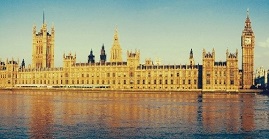 UK ParliamentPapers, workshops and symposia are invited on topics relevant to the theme, including:Global challenges for the public and political domains (e.g. migration, safety, climate change) and the role of leadership The role of leadership in (co)creating public and social value and in addressing wicked problems, on an international, national, regional or local level and in different policy domains (e.g. policing, welfare, economic development) Negative leadership (e.g. destructive, abusive or toxic leadership) and how this diminishes public and social valueOriginal methodological perspectives and comparative studies in researching leadership outcomesProcesses and outcomes of leadership at societal, inter and intra-organizational, group and/or individual levels on key societal functions (e.g. democratic practices, policy-making, public services, creativity, innovation and entrepreneurship, auditing and monitoring, communication)Leadership, cultures and public and social valuePower, politics and political astuteness in public and political leadershipThe public and social value of leadership development Key conference dates and deadlinesThe conference fee will be £125 for early bird registration and £160 after that date. For more information on the 2017 conference and for abstract submission (500 words): alessandro.sancino@open.ac.ukKeynote speakers and hot topicsThere will be a symposium on the topic of the conference. Professors John Bryson and Barbara Crosby from the University of Minnesota will be the academic keynote speakers. There will also be short presentations on hot topics in public and political leadership by world-leading academics and by high-profile public leaders as well as some sessions specifically focused on methodologies in leadership studies. Special issue of the journal Public AdministrationWe are delighted to announce that a special issue on the topic of leadership for public and social value will be published in Public Administration with Jean Hartley, Mark Bennister, Alessandro Sancino, and Sandra L. Resodihardjo as guest editors. Please keep an eye out on the website of Public Administration to see the call for papers. For now we just want to draw your attention to the fact that the first deadline for a preliminary accept/reject by the special issue editors is end of June 2017. You can send your paper to the corresponding special guest editor Alessandro Sancino (alessandro.sancino@open.ac.uk). If you get preliminary accepted, we will provide feedback which you can take into account when editing your paper before submitting it to the Public Administration website before 1 October 2017. Your paper will then go through the Public Administration’s regular peer review process upon which the Public Administration’s editors will decide on an accept, revise & resubmit or reject. If you are considering submitting a paper to this special issue, we strongly suggest handing in a full conference paper so you can get additional feedback during the conference before submitting it to us by the end of June. Pre-conference visit and seminar at Parliament 5 AprilOn the day before the conference, there will be an optional visit to the UK Parliament at Westminster in London, including discussion with UK MPs. Places will be limited and will be allocated on a first come, first serve basisConference location:  The Open UniversityThe conference takes place at The Open University in the Michael Young Building, the hub of the OU Business School and named after public services entrepreneur Michael Young.  The campus has full university facilities (free Wi-Fi, access to the physical library, café in the building, restaurant on campus, etc.).  Conference delegates can get a special rate (through the conference office) at the Hilton Hotel, next to the campus. The Open University is based in Milton Keynes, just half an hour from London and Birmingham by train. Milton Keynes is one of the fastest growing cities and a great economic success story in the UK and on the way to being the UK’s premier digital smart city.Submission deadline paper proposals and abstracts (500 words)30/11/2016Decision on papers15/12/2016Deadline for early bird registration15/01/2017Final deadline for submission of full papers and for registration15/03/2017